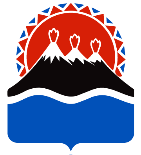 СУБСИДИИ СУБЪЕКТАМ МАЛОГО И СРЕДНЕГО ПРЕДПРИНИМАТЕЛЬСТВА (СМСП), ОСУЩЕСТВЛЯЮЩИМ ДЕЯТЕЛЬНОСТЬ В ОБЛАСТИ РЕМЕСЕЛ И НАРОДНЫХ ХУДОЖЕСТВЕННЫХ ПРОМЫСЛОВ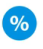 Цель – финансирование расходов, связанных с приобретением оборудования, комплектующих к нему, программного обеспечения, инструментов, материалов.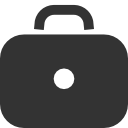 Источники финансирования – средства краевого бюджета.Государственная программа – «Развитие экономики и внешнеэкономической деятельности Камчатского края».Подпрограмма 2 – «Развитие субъектов малого и среднего предпринимательства».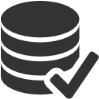 Размер – не более 500 тыс. руб. на одного СМСП.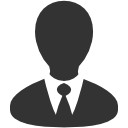 Получатели СМСП в соответствии с ФЗ от 24.07.2007 № 209-ФЗ «О развитии малого и среднего предпринимательства в Российской Федерации»;наличие в сведениях, содержащихся в Едином государственного реестре индивидуальных предпринимателей или юридических лиц вида(ов) деятельности, соответствующего(их) осуществляемому(ым) СМСП виду(ам) предпринимательской деятельности и цели(ям) использования приобретаемого за счет средств субсидии имущества.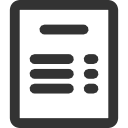 Условия получения:вид ремесленной деятельности входит в Перечень видов ремесленной деятельности, утвержденный постановлением Правительства Камчатского края от 19.12.2008 № 413-П;образцы выпускаемых изделий отнесены к изделиям народных художественных промыслов художественно-экспертным советом по народным художественным промыслам при Правительстве Камчатского края;использование СМСП собственных средств в размере не менее 5 % от суммы субсидии;сохранение общего количества рабочих мест у СМСП на период действия договора о предоставлении субсидии (при наличии рабочих мест).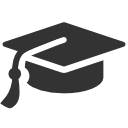 Нормативно-правовое обеспечение: Порядок предоставления субсидий СМСП, осуществляющим деятельность в области ремесел и народных художественных промыслов утвержден приказом Агентства инвестиций и предпринимательства Камчатского края от 05.07.2017 № 70-п.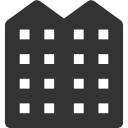 За получением субсидии необходимо обращаться:КГАУ «Камчатский центр поддержки предпринимательства»Адрес: 683024, г. Петропавловск-Камчатский, пр. 50 лет Октября, д.4, каб. 512, 513Контактный телефон:8 (4152) 27-00-07, 27-05-45. Факс: 8 (4152) 27-05-45E-mail: kamcpp@mail.ru.Сайт: центрподдержки.рф.